HONEYBOURNE PARISH COUNCILWorcestershireTo all Members of the CouncilYou are hereby summoned to attend an extraordinary meeting of the Council to be held at the Village Hall at 8.00 pm on Tuesday 22nd August for transacting the following business only.

			John Stedman: Clerk to the Council	 			14 August 2017 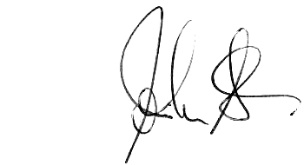 Apologies: To receive apologies and agree the reason for absence: 
Disclosures of Interests: Register of Interests: Members are reminded of the need to update their register of interests.To declare any Disclosable Pecuniary Interests in items on the agenda and their nature.
To declare any Other Disclosable Interests in items on the agenda and their nature.
 Councillors who have declared a Disclosable Pecuniary Interest, or Another Disclosable Interest which falls within the terms of paragraph 12(4) (b) of the Code of Conduct, must leave the room for the relevant items. Failure to register or declare Disclosable Pecuniary Interest may result in the commission of a criminal offence.  Chairman to Move: The meeting be now adjourned for Open Forum
Open Forum:Residents are invited to give their views and question the Parish Council on issues on this agenda, or raise issues for future consideration. Brief notes on Open Forum may be appended to the minutes. Members of the public are very welcome to remain for the remainder of the Parish Council meeting however; they may not speak or contribute unless requested to do so by the Chairman.

Planning Applications and Consultations: 17/01296/FUL: 49 High Street, Honeybourne, Proposal: Residential development comprising of 14 No dwelling houses, access road, area of open space and drainage improvements on land to the rear of 49 High Street, Honeybourne, 
Applicant: Mr Shorey, Ms. Hall, Ms. O'Sullivan.End